Хороводные песни, игры и танцы: традиции и современностьРаздел: Предметно-развивающая средаИсточник: Справочник музыкального руководителя, №4 (октябрь), 2012 г.
Хороводные песни для детей специально никто никогда не сочинял. Даже всем известная песня "В лесу родилась елочка..." (муз. Л. Бекмана, сл. Р. Кудашевой) была адаптирована под хороводную и таковой изначально не являлась. (Песня сочинена в 1905 г., первая музыкальная фраза принадлежит П.И. Чайковскому (балет "Щелкунчик").) С остальными современными «хороводными» все та же история - это просто песни, приспособленные для хороводного ритма, танца, игры, движения. А вот почему нет или почти нет (кроме небольшого количества современных и, увы, мало известных) изначально хороводных песен? 

Читаем Гуманитарный словарь: "Хороводные песни по тематике распадаются на две основные группы. В первой главенствуют производственно-бытовые мотивы, поэтические реминисценции из повседневной трудовой деятельности ("Пашенка", "Просо", "Белый ленок" - эти песни прослеживают судьбу льна от сеяния до одаривания молодца холстом, "Посею конопельку", "Мы капустоньку пололи...", "А мы просо сеяли", "Научи меня, мати", "Сею, вею белый леночек", "Я полю, полю лучок, перепалываю", "Мы капустушку пололи, приговаривали" и др.). Вторая группа песен посвящена молодым людям - их надеждам на счастливый брак, возможности выбора по любви ("Вдоль да по речке, речке по Казанке...", "Во лузях, во лузях", "Я по сенюшкам хожу"); браку "со старым" противопоставляется счастливая жизнь с милым ("Во поле березонька стояла"); немалое место занимают семейные конфликты, где женщина оказывается страдающей стороной. Структура хороводных песен связана с их динамической (игровой и танцевальной) функцией и характеризуется системой повторений. Жанровый признак хороводных песен - припев, основанный на мелодии запева". 

Вот и ответы: "не предусмотрено" изначально было сочинять хороводные песни для детей, а жаль. Но ведь детям тоже хочется петь и танцевать не под "Бояре, а мы к вам пришли..." ("Кто такие бояре? Зачем это мы к вам пришли выбирать невесту? Мы ведь еще сами маленькие. И не хотим мы, в конце концов, отыскивать среди нас дурочку") или под "Посею конопельку" ("Что это значит "посею"? "А папа говорил, что конопля - это плохо!"), а под песенки про них, про их детство, про их близких. А где взять такие песни? 

А можно просто написать их. Вот и пришлось привлечь композитора к этой интересной работе. Получился цикл из 10 хороводных песен, охватывающий наиболее важные праздники и события детской жизни. Причем, удалось их сочинить с дальним прицелом: научить детей некоторым основам непреложных знаний, которые должны быть у них развиты и укреплены на всю оставшуюся жизнь. Помог нам в этом наш постоянный соавтор поэт М.Л. Грозовский: он сочинил стихи к песням "С Рождеством!" и "День рожденья", а главное - редактировал остальные тексты, за что ему особая признательность. 

Новые хороводы тут же апробировались в садах и начальной школе. Ошибиться было сложно - дети и музыкальные руководители правили песни по ходу их создания (каждая песня в черновике отправлялась на "практическое/опытное исследование"). У нас была хорошая обратная связь через преподавателей и воспитателей экспериментальных площадок. 

Ритуал, веселье, песня, игра.
Вспомним, как зарождались хороводы. Хороводные песни и игры - это возникшие и выросшие вместе с нашей культурой народные педагогические практики. 
Исполнение обрядовых песен хором и совместное круговое движение родственно заклинанию или заговору. Оно оказывает гипнотическое действие на включенных в это действо исполнителей. Активные участники хоровода начинают ощущать коллективную силу своей группы. Недаром наши предки верили: чтобы пролился на землю дождь или ушла болезнь, нужно было соединить чаяния многих людей. 

За тысячи лет до Новой эры ассирийцы, вавилоняне, древние греки вместе пели гимны и совершали обрядовые хороводные пляски. Обряд, слияние в песне и коллективном танце помогали им почувствовать власть над высшими силами. В традиционных российских семьях пели все, а хоровод был неотъемлемым элементом быта. 
Всем памятны русские хороводы, которыми прославился ансамбль "Березка". Грузинский хоровод "Перхули" исполнялся во время свадебных празднований. В народе сохранились и шуточный молдавский танец "Жок-де глумэ", и карпатские "Коломыйки", и латышский "Волк и коза", и литовский "Сутартине", и французские "Ронды", и многие другие. 

Хороводы превратились в игру. И сегодня можем увидеть в хороводных играх некоторые древние символы - раскрытие ворот, круговое движение солнца или сеяние урожая. Символы сохранились, но назначение их стало иным. 

Пространство хоровода и его фигуры.
К трем годам ребенок уже многое умеет: правильно ходить, бегать, прыгать, ползать, действовать с различными предметами, двигаться в соответствии с просьбой взрослого, следовать музыкальному ритму. Однако малышу предстоит пройти долгий путь, прежде чем он выделит себя из пространства и научится взаимодействовать с окружающими. Ребенок должен научиться быть "не только рядом, но и вместе", преодолевать естественный для детей-дошкольников эгоцентризм. 

Три года - это тот возраст, когда дети становятся интересны друг другу, стремятся взаимодействовать и изучать друг друга и формировать свое социальное и физическое пространство. Взрослые должны использовать этот сензитивный период для социализации и развития ребенка. Прекрасной формой такой работы является хоровод. В его процессе одновременно и формируются индивидуальные пространственные представления ребенка, и строятся его социальные отношения со сверстниками. Ребенок понимает, что каждый участник хоровода является частью целого, что без него самого цепочка разорвется. 

В хороводе также очень важна роль ведущего (родителя, педагога), который является образцом для подражания. Взрослый берет на себя большую долю ответственности за создание хороводных фигур. 

Хороводные фигуры "Круг" 
Фигура, чаще всего используемая в хороводах. Обычно это простой круг (рис. 1). Часто в хороводах используют двойной круг (рис. 2), а иногда (когда участников достаточно много), дети могут построить и тройной круг (рис. 3). 


"Петля" и "Улитка" 
В ходе перестроений хоровода часто используется фигура "петля". Колонна участников образует петлю вместе с кругом, перестраиваясь, например, в цепочку, двойной или тройной круг (рис. 4). Участники также могут двигаться по раскручивающейся из центра спирали. Такая фигура носит название "улитка" (рис. 5). 

Схожая со спиралью фигура называется "столбы" (рис. 6). В древности она символизировала продолжение рода. Участники составляют неподвижный квадрат. Те, кто находится в нижней левой части (в конце квадрата), по очереди (или по двое, по трое) делают шаг в сторону за пределы квадрата, обходят остальных и встают в начале. Завершается фигура "столбы" тогда, когда все участники обойдут круг и поменяют свое положение. 

Линейное движение в хороводе нередко выполняется змейкой с постепенно уменьшающейся амплитудой (рис. 7). Старое название этой фигуры - "вожжа". Первая пара участников образует "ворота", и каждый из последующих участников должен пройти под аркой, образованной руками первой пары. 

"Сторона на сторону". Фигура "сторона на сторону" изображает сватовство (рис. 8). Она используется, например, в старинной детской игре "Бояре, а мы к вам пришли...". Участники хоровода выстраиваются в две шеренги, лицом друг к другу. В процессе хоровода эти шеренги то расходятся, то вновь сближаются. 

В ходе этого действа часто используют различные дополнительные атрибуты: платки, цветки и т. п. Одна сторона роняет эти предметы, а другая поднимает. 
"На четыре стороны" 

В хороводах часто используют и более статичные фигуры. Такова фигура "на четыре стороны" (рис. 9). Называется она так потому, что все участники встают квадратом и начинают делать движения, показывающие, что они "сеют просо". Эта хороводная фигура берет свое начало от древних обрядов. Она носит символический характер и означает посев злаков. В современном хороводе в этой фигуре часто используют и другие движения, которые теснее связаны с текстом хороводной песни
Роль хороводов в музыкальном развитии детей 

Психологи и педагоги хорошо знают, что хороводы - очень эффективное средство обучения и воспитания. Народные хороводы "Березонька", "У калинушки", "Заинька, выходи", "Как у наших у ворот", "Плетень" давно включены в программы музыкального развития детей. Однако этот набор слишком мал. 

Детям нужны современные хороводы, которые наполнены близким для них содержанием, динамичны и увлекательны. До последнего времени таких хороводов не было. 

Хороводные игры из серии ВеДеДо: 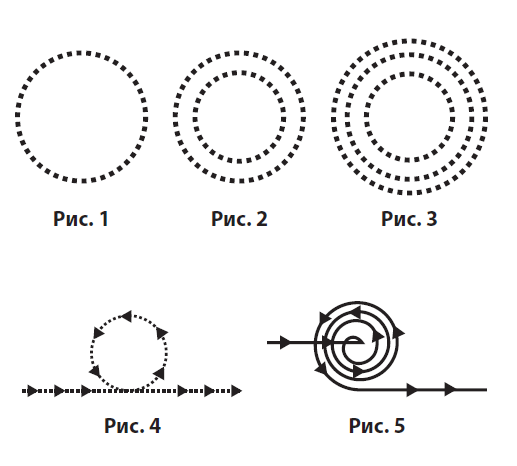 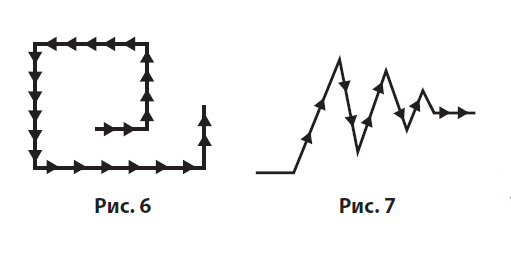 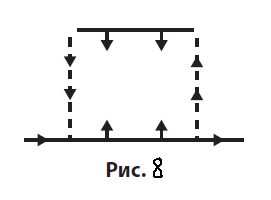 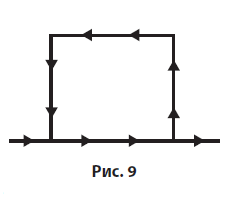 С Рождеством! Учат дедушки и папы; Весна-красна; Поздравим мам и бабушек; Хорошо летом! Интересные вопросы; В осеннем лесу; Именины; Новогодняя; День рожденья. Поэт Михаил Грозовский, композитор Станислав Коренблит вместе с психологами, педагогами и работниками детских садов помогли восполнить этот пробел. В результате многолетней работы появился цикл методических материалов из серии "Веселый день дошкольника" (ВеДеДо), посвященный хороводам. В него входят стихи, песни и сценарии десяти хороводных игр. 
Они созданы для детей в возрасте от 2 до 6 лет, отвечают педагогическим требованиям и помогают приобщить детей к современной культуре: рассказать об окружающем мире, научить играть вместе, развивать чувство групповой принадлежности. 

Что главное в хороводных песнях для детей? Это возможность не только петь, но и двигаться вместе со взрослыми, им подражать, быть похожими на них, оставаясь при этом детьми. А в нашем случае - это еще и песни про них лично, т. е. чуть ли не именные: подставляй свое имя - и вот уже песня про каждого в отдельности ребенка, да еще и весело всем! Актуальность работы была ясна с самого начала, а вот ее успех? Да и как сочинить современную, в русле народного творчества, стилизованную под старину, песню, избегая лубочности, перепевов или заискивания перед взыскательными «радетелями» традиций? Для этого пришлось изучить все доступные звукозаписи хороводных песен, тексты и обширную литературу о хороводных песнях. 

Теперь о дополнительной пользе разработанных хороводных песен: их основные эмоции - светлые и жизнерадостные (хотя для народных хороводов требуется дополнение: невзирая на рабочие или семейные тяготы); в песнях создаются реальные образы детской жизни: жизнерадостные, веселые, информационные (в отличие от народных, где создавались не реальные, а идеальные образы, трагические и одновременно комические, к примеру: в семейных отношениях, в смысле свободы выбора и т. д.); соблюдены основные моменты, характеризующие предлагаемые песни как добрые: задушевность и лирическая мягкость с применением уменьшительно-ласкательных суффиксов, что традиционно использовалось и раньше: реченька, травушка, молодушка, подруженька, батюшка, матушка, милочек; все песни специально создавались как плясовые хороводные, поэтому темп и четкий ритм соответствует распространенным размерам плясовых песен, с учетом немного убыстренного сегодняшнего жизненного ритма, с соблюдением физических возможностей детей успевать и петь, и танцевать; многократные повторы строчек песен позволяют легко их запомнить и дают возможность детям без большого труда повторять слова и движения под музыку; эти песни дают полную свободу воспитателям и родителям применять их во всем хороводном разнообразии с использованием игр и танцев, но одновременно ограничивают возможности выйти за рамки жанра, что предусмотрено их текстом и ритмом; прилагаемые оркестровки хороводных позволяют петь их самостоятельно и даже записывать свое исполнение, а не только подпевать готовому звуковому материалу. В наше время это становится неотъемлемой частью образовательного и воспитательного процессов. Можно организовать даже конкурсы и фестивали, подключать родителей к созданию мультимедийного творческого продукта. 
Рекомендации по освоению хороводных игр с детьми 

Хороводы могут стать составной частью радостной повседневной жизни детей в детском саду и дома. 
В детском саду хороводы начинают осваивать рано. Уже в первой младшей группе, в возрасте 2 лет дети учатся вставать в круг, браться за руки и идти друг за другом. Для маленьких детей это довольно сложно. Малышам очень непросто двигаться по кругу, не сбиваясь в центр или в сторону. Для детей этого возраста подходит хороводная игра "Раздувайся, пузырь". 

В следующей, второй младшей группе (дети 3-4 лет) работа над хороводами продолжается. Как и в младшей группе, поют хороводную песню, прежде всего, взрослые (родители, воспитатели, музыкальный руководитель). Дети концентрируют свое внимание на выполнении движений: ходьба по кругу, в круг, движения по тексту хоровода. Постепенно они начинают подпевать. Для освоения хоровода им желательно заниматься не менее одного раза в день до тех пор, пока он не усвоен. В зависимости от способностей и желания детей работа может занять и месяц, и два. Воспитатель может организовать хороводную игру на прогулке, во время физкультурных занятий и в другое удобное время. Главное, чтобы детям это нравилось, чтобы они хотели водить хоровод, делали это не из-под палки. 

Хоровод является не только средством приобщения детей к хороводному искусству, но и инструментом, с помощью которого дети учатся владеть своим телом, выстраивать совместные действия. Систематические занятия хороводами приводят к тому, что в средней группе (4-5 лет) дети начинают свободно ходить хороводным шагом с пением под музыку, и делают это с большим удовольствием. В таком возрасте детям по силам выучить не только движения, но и текст. 

Слова песни лучше разучивать в первой половине дня (например, на занятиях музыкой), а в движении с пением лучше исполнять хоровод во второй половине дня. При разучивании хоровода с 4-5-летними детьми надо обращать внимание на соблюдение всеми ритма, синхронизации пения и движения. Будьте готовы к тому, что не у всех детей это будет получаться. Некоторые малыши будут стремиться показать свое первенство в группе, начнут торопиться с пением и движением. С такими детьми желательно предварительно провести беседу о том, как важно и интересно петь всем вместе. Возможно, потребуется разучивать с ними хоровод отдельно. 

В летнее время музыкальные занятия проводятся, как правило, на улице. Поскольку большую часть времени дети находятся на свежем воздухе, хоровод можно разучивать и в первой, и во второй половине дня. Очень результативной и интересной для детей формой разучивания хороводов является игра "Мы к вам в гости пришли". Старшие дети приходят к маленьким "в гости". Взрослые предлагают старшим детям разучить (или повторить) с малышами хороводы, которые те уже знают. 

Хороводы в старшей группе 

Этапы освоения детьми нового хоровода: Знакомство с музыкой и текстом новой хороводной песни. Разучивание текста хороводной песни. Знакомство с движениями и ролями хороводной игры, отработка элементов. Репетиции и представление хоровода зрителям. 
Дети старшего возраста очень быстро выучивают слова. Поэтому с ними лучше начать с разучивания движений хоровода, а потом закрепить слова. 
В качестве домашнего задания можно предложить детям и родителям разучивать эти хороводы дома, чтобы вместе показать их на празднике в детском саду. 
Дети старшего дошкольного возраста поют и двигаются достаточно уверенно, поэтому круговой хоровод проводится только вокруг Новогодней елки. Остальные хороводы желательно исполнять с применением более сложных фигур. Самым трудным для детей этого возраста является неспешность, неторопливость, пружинная ходьба и точность при ориентировке в пространстве. Освоению этих умений в процессе разучивания хоровода требуется отводить достаточно много времени. В период активного освоения хороводы желательно разучивать два-три раза в течение ( дня, а затем повторять один-два раза в день, когда они уже неплохо исполняются. 

Наилучший результат дает проведение хороводных игр с разными группами один-два раза в неделю. Кроме этого, дети старшего дошкольного возраста могут с успехом выступать в роли арбитров на "Хороводных фестивалях". 

Опыт показывает, что в течение одного года дети 2-3 лет с успехом разучивают один хоровод, дети 3-4 лет - два хоровода, дети 4-5 лет - 4-5 хороводов, а старшим дошкольникам по силам освоение всех 10 хороводов. Важно помнить, что осваиваемые хороводы должны нравиться детям. А также они с удовольствием играют в хороводы, которые разучивали, когда были еще маленькими. Для старших детей взрослые (при желании) могут усложнить фигуры уже разученных хороводов, не меняя при этом музыку и слова. 

Хороводы пользуются большим успехом на детских праздниках, досугах и развлечениях. Детям очень нравятся организованные для них хороводные фестивали, а также игры-соревнования между группами. Они любят водить хороводы у себя в группе между занятиями, на физкультминутке. Воспитатели часто используют хоровод в качестве разминки, чтобы перейти от одной образовательной области к другой. 

Сценарии хороводных игр: рекомендации по проведению 

Стихи, песни и сценарии хороводных игр из серии ВеДеДо уже более двух лет используются в детских садах. Они нравятся и детям, и воспитателям. Примерные сценарии можно использовать целиком или модифицировать в зависимости от конкретных условий. Как показывает опыт, очень удобно опираться на тексты хороводных песен. Они подсказывают детям очередные движения и сюжетные ходы на протяжении всего хоровода. 

В декабре уместно разучить хороводы "С Рождеством!" и "Новогодняя" (приложения 1, 2), которые затем дети будут исполнять на новогоднем празднике, в святочную неделю, на групповых досугах - "Вечерках". 

Цель: развитие музыкально-художественной и театрализованной деятельности. 

Музыкальный руководитель может разучить песню с детьми на музыкальном занятии. Сначала он прослушает ее с дошкольниками, а затем поможет исполнить, используя музыкальное сопровождение. 

В дальнейшем песню можно включать на тематическом занятии, в процессе лепки, рисования, аппликации на заданную в песне тему, а также во время зимней прогулки, когда дети лепят снеговика. Дети могут исполнять ее самостоятельно, как индивидуально, так и хором. Взрослый должен следить, чтобы песня исполнялась как можно более музыкально, чтобы дети не кричали и не срывали голос. 

Еще одним вариантом использования данной песни является ее инсценировка как средство развития театрализованной деятельности. С помощью музыкального руководителя дети могут разучить и инсценировать песню на музыкальном занятии и показывать данную инсценировку на различных досугах и праздниках, организовываемых в детском саду. 

Снеговичок
Под руками снег не тает, 
Лепим мы за комом ком. 
Друг на друга их поставим – 
Станет снег снеговиком. 

Припев: 
Нос – морковка, рот – подковка, 
А глаза – от кваса пробки, 
Руки – это палки две, 
И ведро на голове. 

Он веселый, он хороший. 
Пусть он будет "письмоношей"! 
И друзьям под Новый год 
Пусть он письма привезет! 

Припев. 

Ну, давай, не подведи же! 
Надевай скорее лыжи, 
Сумку с почтой – на бочок, 
И – вперед, снеговичок! 

Припев. 